ЭЛЕКТРОННОЕ ОБУЧЕНИЕУчебные материалы по дисциплине «Информатика» для учебных групп № 101, 104, 105 на период с 23.03.2020 г по 27.03.2020г.Тема учебного занятия:Выполнение лабораторных работ для изучения возможностей текстового процессора.Ввод и форматирование текстаПорядок выполнения.Перейдите в режим работы с документом Разметка страницы.Установите отображение текста по ширине страницы.Установите отображение скрытых символов форматирования.Создайте титульный лист на первой странице нового документа со- гласно образцу: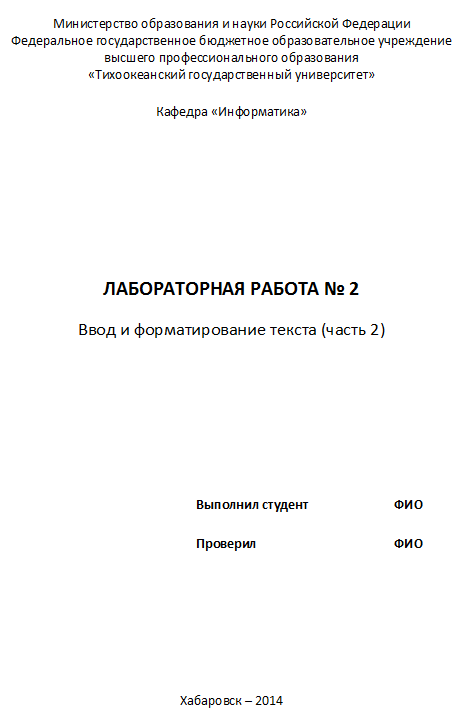 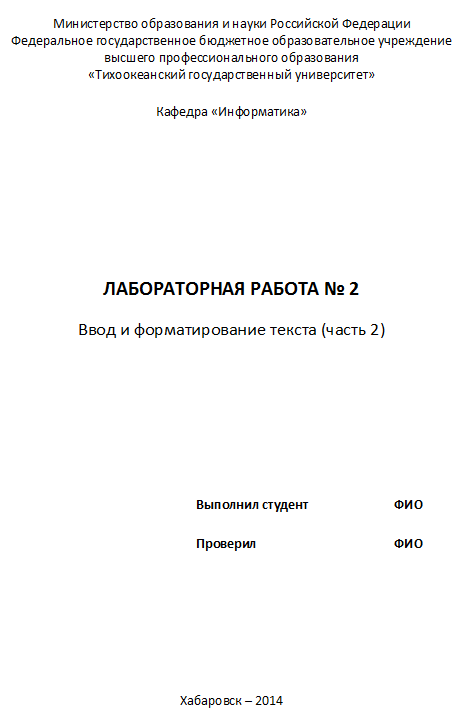 Установить поля страницы:верхнее 2,5 см;нижнее 2,5 см;левое 3 см;правое 1 см.Сохраните созданный Вами документ на рабочем диске в своей пап- ке под именем Фамилия_Работа_2.docx.Вставьте разрыв страницы после последнего абзаца титульного листа.Напечатайте на второй странице следующий текст:Текстовый редактор MS WordБольшую популярность среди текстовых редакторов разных производи- телей получило приложение Word компании Microsoft. Вместе с приложени- ями Excel, PowerPoint, Access, OneNote, Outlook, Publisher текстовый редактор Word входит в состав пакета MS Office.Microsoft Word предлагает пользователям широкий инструментарий для подготовки документов различного назначения: макетов книг, брошюр, от- четов, деловых писем, бланков и пр. С момента выхода первых версий MS Word претерпел большие изменения как в пользовательском интерфейсе, так и в функциональном наполнении. Так, начиная с выпуска 2007 г. в при- ложении введен новый ленточный интерфейс, изменивший подход к распо- ложению меню и команд. Последние версии приложения позволяют уда- ленно работать над одним документом группам пользователей, надежно защищать документы от несанкционированного доступа с помощью шифро- вания и электронной цифровой подписи, а также предоставляют пользовате- лям «облачный» сервис.Для заголовка текста установите размер шрифта 16 пт, начертание полужирное, выравнивание абзаца по центру, интервал после абзаца 12 пт.Для основного текста установите размер шрифта 14 пт, выравнива- ние по ширине, отступ первой строки каждого абзаца 1,25 см, множитель 1,4 междустрочного интервала, интервал между абзацами 6 пт.Установите режим автоматической расстановки переносов.Проверьте правописание во всем тексте.Используя буфер обмена, скопируйте напечатанный Вами текст с за- головком так, чтобы он повторился в документе четыре раза.После каждой копии текста вставьте разрыв страницы.На второй странице документа оформите заголовок текста как объ- ект WordArt. Вставьте обычную сноску в конце второго абзаца. В области сноски введите текст «Стригунов В. В., Шадрина Н. И., Берман Н. Д. Основы работы с текстовым редактором Microsoft Word 2010 : учеб. пособие. Хаба- ровск, 2013. 80 с.».На третьей странице документа разбейте текст на две колонки. Заго- ловок текста должен располагаться в первой колонке и быть выровненным по центру.На четвертой странице документа разбейте текст на три колонки. За- головок текста должен располагаться над колонками и выровнен по центру абзаца. Установите вертикальные линии-разделители колонок.На пятой странице документа первый абзац заключите в рамку из двойных линий, примените заливку текста желтым цветом, установите синий цвет символов. Вставьте любой рисунок из коллекции картинок MS Office. Установите размер рисунка 4 х 4 см без сохранения пропорций, обтекание текстом Вокруг рамки. Рисунок должен располагаться слева от второго аб- заца.Вставьте разрыв страницы после последнего абзаца текста пятой страницы.На шестой странице напечатайте следующий текст: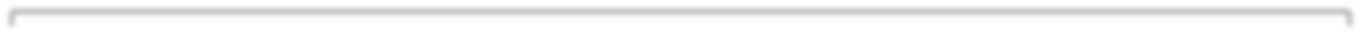 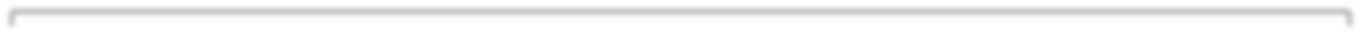 Средства копирования и размножения документов. Средства оперативной полиграфии.Офсетная печать. Трафаретная печать. Средства репрографии.Электронно-графическое    копирование. Термографическое копирование.Средства административно-управленческой связи. Средства недокументированной информации.Телефонная связь. Радиопоисковая связь.Средства с документированием информации.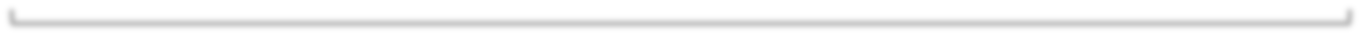 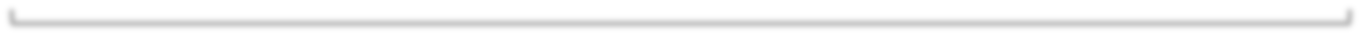 Сформируйте из введенного текста многоуровневый список: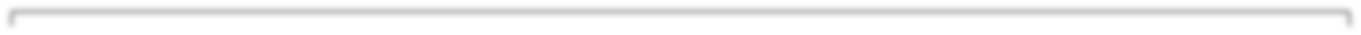 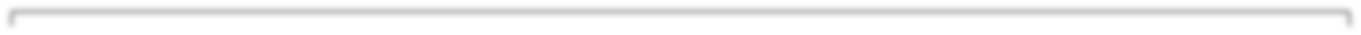 Средства копирования и размножения документов.Средства оперативной полиграфии.Офсетная печать.Трафаретная печать.Средства репрографии.Электронно-графическое    копирование.Термографическое копирование.Средства административно-управленческой связи.Средства недокументированной информации.Телефонная связь.Радиопоисковая связь.Средства с документированием информации.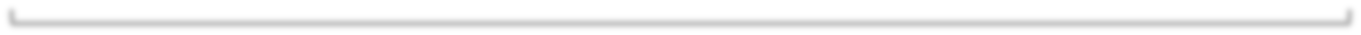 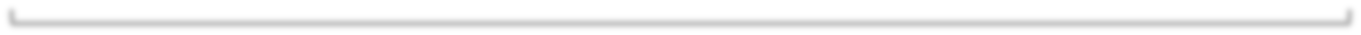 Вставьте в документ номера страниц внизу по центру.Создайте верхний колонтитул. В левом углу колонтитула напечатай- те Ваши Ф.И.О., в правом углу вставьте текущую дату.Предусмотрите,  чтобы  колонтитул  на  титульном  листе  не  отобра- жался.Сохраните созданный Вами документ.Покажите результат Вашей работы преподавателю.